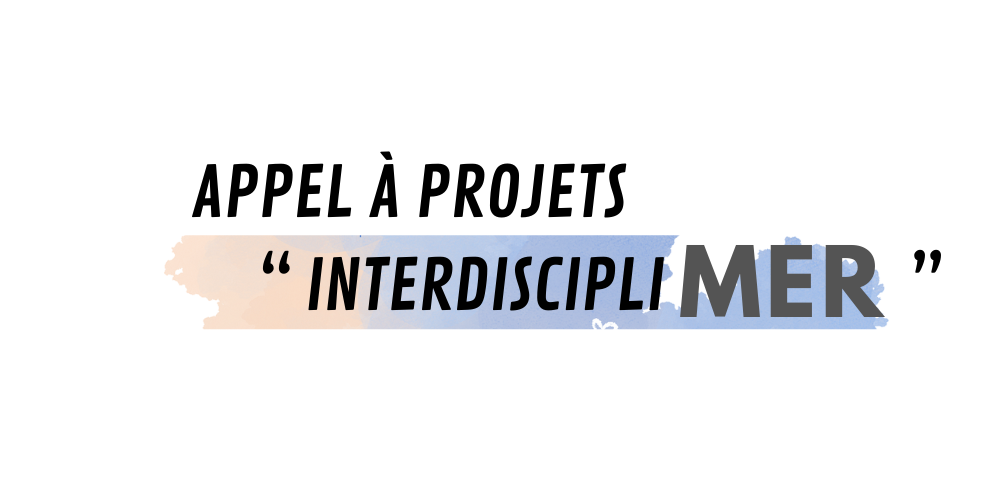 Intitulé du projet et acronyme :Mots‐clefs (de 3 à 5) :Responsable(s) du projet et composition de l’équipe :Membres de la SFR (dont le(s) porteur(s) du projet à reporter en gras dans le tableau ci‐dessous) :Membre(s) extérieur(s) (si pertinent) :Résumé du projet (1 à 2 pages maximum)Préciser les problématiques et objectifs scientifiques, la méthodologie, les rôles respectifs des membres dans le projet, les résultats attendus et la valorisation envisagée.Prière de mentionner également si l’action entre les unités est émergente, dans la continuité de collaborations passées ou en soutien d’un projet en cours. Pour les projets intra‐laboratoire, bien mettre en évidence l’aspect interdisciplinaire.Calendrier prévisionnel de réalisation :Préciser la date de début d’exécution, la durée et la date de fin d’exécutionFinancement prévisionnel :Préciser le montant HT pour chaque dépense prévisionnelle et joindre tout document qui pourrait appuyer la demande (étude de marché, devis, etc)A noter : la SFR bénéficie de crédits de fonctionnement (dont les gratifications de stage) et d'équipement. Les dépenses de salaires (vacations, CDD) ne sont pas éligibles. Les sommes allouées doivent être dépensées avant la fin 2022.Une fois le financement accordé :Une fiche bilan du projet sera demandée une fois les résultats acquis, contenant en particulier un résumé vulgarisé accompagné d’illustration(s) à poster sur le site web. Toute communication orale ou écrite devra stipuler le soutien de la SFR comme suit :« Ces travaux ont été soutenus financièrement par la Structure Fédérative de Recherche Campus de la Mer »/« This work has been financially supported by the Structure Fédérative de Recherche (SFR) Campus de la Mer », et si possible utiliser le logo (disponible sur le site web sfr‐campusdelamer.univ‐littoral.fr/).NomPrénomStatutTutelleLaboratoireDomaine d’expertiseMailNomPrénomStatutÉtablissementDomaine d’expertiseMail